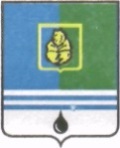 РЕШЕНИЕДУМЫ ГОРОДА КОГАЛЫМАХанты-Мансийского автономного округа - ЮгрыОт «10» февраля 2021г							№537-ГД 20___г.                                                            №_______ О внесении изменения  в решение Думы города Когалыма от 17.06.2020 №425-ГДВ соответствии с частью 8.1 статьи 28 Градостроительного кодекса Российской Федерации, Уставом города Когалыма, Дума города Когалыма РЕШИЛА:1. Внести в приложение к решению Думы города Когалыма от 17.06.2020 №425-ГД «Об утверждении Порядка организации и проведения общественных обсуждений или публичных слушаний по проектам в сфере градостроительной деятельности в городе Когалыме» (далее – решение) следующее изменение:1.1. пункт 1 части 6 статьи 6 решения дополнить словами «, за исключением случаев, предусмотренных частью 8.1 статьи 28 Градостроительного кодекса Российской Федерации».2. Опубликовать настоящее решение в газете «Когалымский вестник». ПредседательГлаваДумы города Когалымагорода Когалыма_____________ А.Ю.Говорищева_____________ Н.Н.Пальчиков